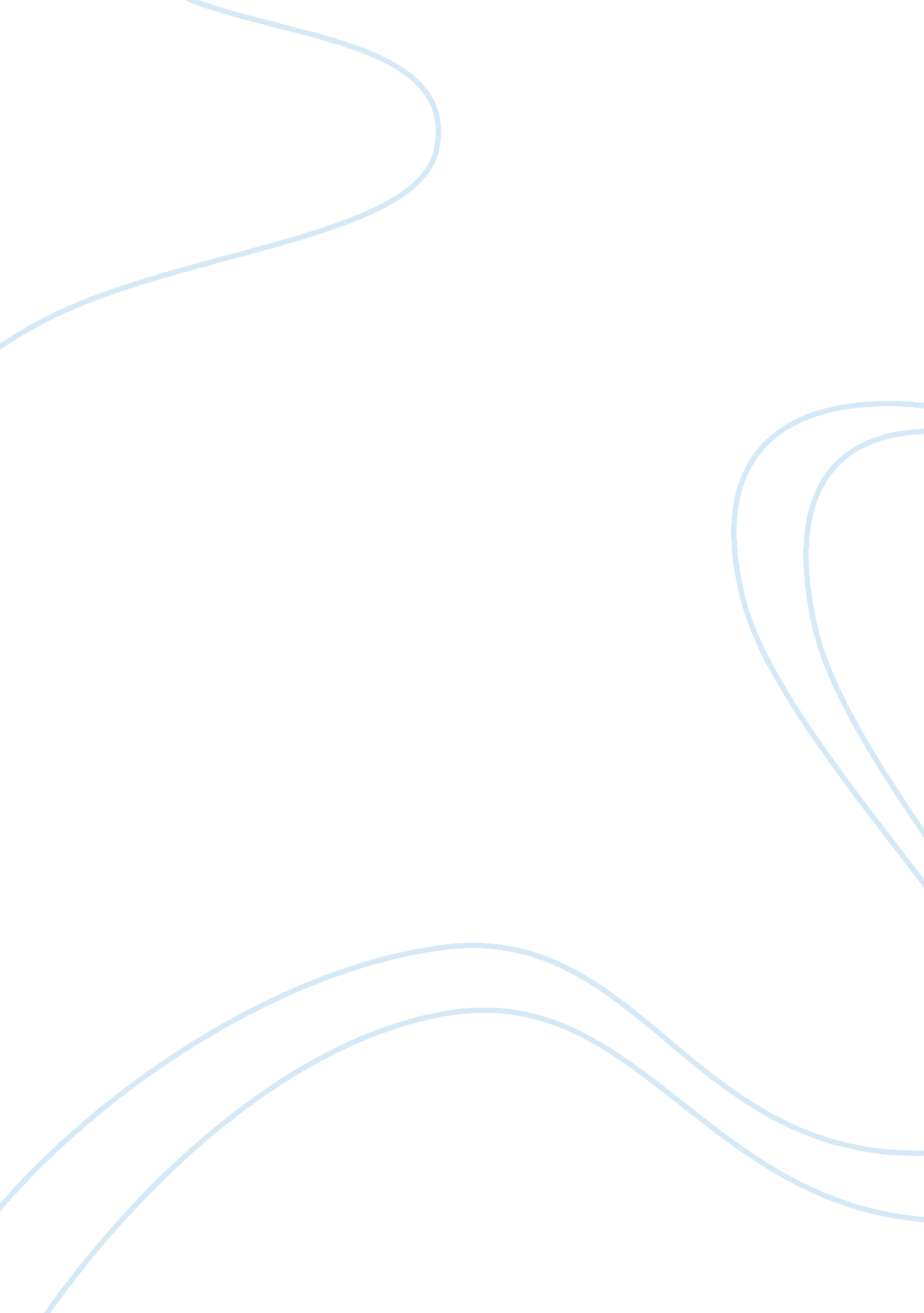 Imagining your life developmentPsychology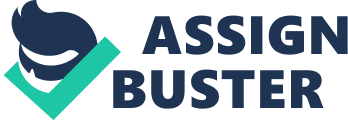 Imagining Life Imagining Life I am 75 years old now. My birthday was at the beginning Second World War and I experienced an awkwardmoment in childhood due to the early deaths of my parents who deceased from the war. Both were American soldiers and died when I was still of tender age. 
I am a philanthropic and generous affluent individual who believed in hard work and diligence in every tasks and process that I undertook. I was brought up through the support of well-wishers and learnt that the sure way to obtain true happiness and self-actualization is by helping the less fortunate in the society. I had therefore spent a substantial portion of my life fighting for the rights of the weak and the poor alongside helping the less fortunate in the society. 
Fortunately for this age, I have achieved virtually everything I intended to achieve in my life. However, both my health and mind have deteriorated with time due to the Parkinsonism, a neurodegenerative disorder. I’m dying from the Parkinson’s disease and is glad to be leaving my two sons and a brilliant daughter who will carry on with my dreams for the posterity. 
In my life currently, I’m working diligently in school to be a future instrument of transformation in the society. I have centralized my life around set goals in life that aims at upholding the integrity of humanity and reaching out to the less fortunate members of the society. A few changes such as embracing teamwork with the like-minded individuals can spur success in my dreams (Kail & Cavanaugh, 2012). 
Reference 
Kail, R. V., & Cavanaugh, J. C. (2012). Human development: A life-span view (5th ed.). Belmont, CA: Cengage Learning. Print. 